MOT DU PRESIDENT: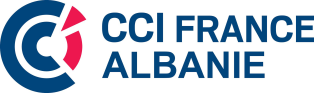 Fête de l’été, 17 juin 2017Mme. L’Ambassadeur de France, Christina VASAK, Chers amis et invités,J’aimerais tout d’abord souhaiter une chaleureuse bienvenue à Mme l’Ambassadeur Son Excellence Christina VASAK. Qu’elle soit assure de notre entière coopération et de notre plein soutien dans le cadre de ses nouvelles fonctions. J’aimerais aussi saluer  tous  les participants à cette journée et remercier  nos invités, les membres de notre Chambre et vous tous, Mesdames et Messieurs. “Si le vin manque, il manque tout”Et j’en profite pour remercier Vila Alehandro  d’avoir sponsorisé ce déjeuner avec son excellent vin. Je rappelle de notre membre propose  de très bons vins à la vente.Un grand Merci ! Quelques mots, juste pour  illustrer la dynamique de notre Chambre, car  je suis heureux de vous dire que «notre Chambre se porte bien»! Notre ambition est claire: favoriser le développement et la réussite des entreprisesfrançaises à en Albanie et vice-versa, dans une relation CCI/membre gagnant-gagnant. C’est cette logique qui anime nos échanges avec le ministère des Affaires étrangères et AIDA,  avec les Conseillers du Commerce extérieur de la France, les Ambassades à Tirana et à Paris,  avec les acteurs du secteur privé,avec CCI International, avec Business France….Avec de très belles réussites dans notre CCI : des manifestations professionnelles exceptionnelles comme : La 5eme AssembléeGénérale ; Forum des femmes francophones ; Diner Gastronomique « Goût de France»; 3eme Forum francophones économique ;  Business Club Cocktail, le dernieren coopération avec l'Association albanaise des représentants de l'industrie pharmaceutique…​Lapromotion des produits de nos membres dans la newsletter France Albanie Expresset CCIFA Weekly News ; également sur le site et nos réseaux sociaux. Accompagnement des entreprises françaises, création des études  pour elles d’une qualité, d’un contenu remarquables. Je ne voudrais pas oublier la protection des intérêts de nos membres quand ils sont remis en questions par un partenaire ou une autorité. D’autres projets sont d’ores à l’étude et des précisions suivront bientôt…Je suis à votre disposition pour échanger avec vous lors de ce déjeuner, je vous souhaite,  au  nom de la CCI France Albanie et en mon nom personnel un bel été!Julien Roche